Conversation Hour!Join us!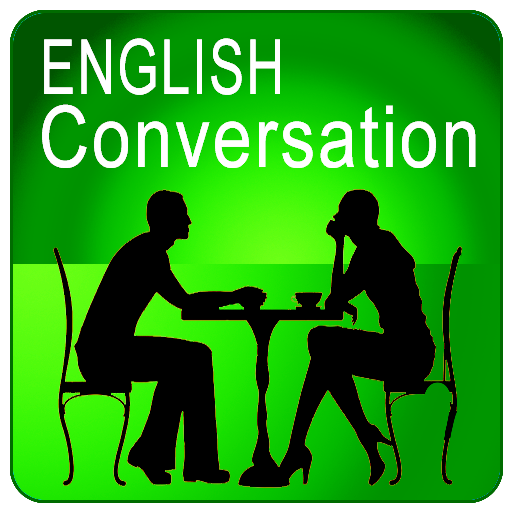 Transitional Studies Tutoring Spring 2024 Conversation HoursVisit the Language & Writing Center in Hawkins Hall (HKH) 102 to meet with Deborah, Freya, or Brian! Click the time (above) to practice conversation with Melanie!Email tutoring@clark.edu if you have questions or need more information.MondayTuesdayWednesdayThursdayFridayMelanieZOOM11am-1pmMelanieZOOM11am-1pmMelanieZOOM11am-1pmDeborahHKH 10212pm-1pmDeborahHKH 10212pm-1pmFreyaHKH 10212pm-1pmDeborahHKH 10212pm-1pm